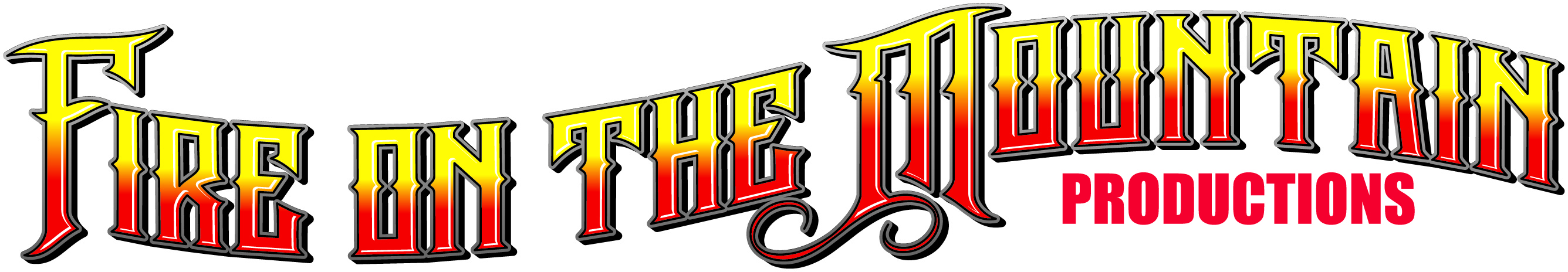 presents“Blast from the Past 5”Nostalgia Boat, Car & Hot Rod ShowOctober 9th, 2021 - Lake Ming, BakersfieldNAME_______________________________________  Phone___________________________________Address_______________________________ City_________________ State_____ Zip Code__________E-Mail__________________________________________________  Club _________________________Year ________ Make & Model________________________________________________________RV Parking $75 per night                Vendor Info call 310-625-1352Pre-Registration Fee: $40.00  per entry for Show.    $60.00 per entry  for Show and Speed  Passes.        Ambulance and Safety Boats will be on site for those who sign up to make Speed PassesPre-registered Entries will receive a  T-Shirt and Plaque.  The Event will include Boats, Cars, Hot Rods, RC Boats, Awards, Music, Vendors and more.                         Additional T-Shirts will be available for purchase at $20.00                 Pre-Registration must be Received by October 4th, 2021Make checks payable to: Fire on the Mountain ProductionsMail to: Blaine White 2075 Valley Road, Reno Nevada, 89512Phone: 310-625-1352      e-mail: blaine@FOTMevents.netI, the undersigned, have adequate insurance based on my state requirements and accept full responsibility for the welfare of my vehicle and persons with my vehicle while attending the Blast From The Past Show, and hold harmless the host, host committee, Fire on the Mountain Productions, The City of Bakersfield and MING Lake Parks and Recreation for any claim for personal injury or damages to my vehicle asserted by participants or attendees. All boats that wish to make Speed Passes must have safety equipment.Signed_________________________________________________Date__________ Set up on Friday, October 8th from 9:00am to 6:00pm                  Saturday, October 9th from 7:00am to 9:30am